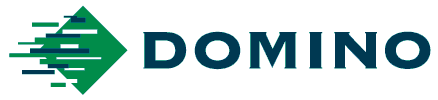 COMUNICADO DE IMPRENSA09 de março de 2018A Express Packaging otimiza o processo de codificação e marcação com a Ax350i da Domino Impressora CIJA premiada fornecedora de serviços Express Packaging, com sede nos Estados Unidos, tem mais de 30 anos de experiência no fornecimento de soluções personalizadas de embalagens primárias e secundárias para as mais variadas marcas, tais como Nestlé, Kraft e Hershey’s. Especializada em aplicações que incluem a embalagem em saqueta, o encartuchamento, o embalamento em película de plástico e a impressão de etiquetas, a Express Packaging deve processar códigos de deteção e rastreabilidade em volume e velocidade extremamente elevados. Para satisfazer essas exigências, a empresa investiu na mais recente impressora a jato de tinta contínuo (CIJ) da Domino, a Ax350i.Informações rápidas:Fornecedor de embalagens americano com mais de 30 anos de experiênciaClientes importantes (Nestlé, Kraft, Hershey’s)Mais de 50 sistemas da Domino nas suas linhas de embalamento de alimentosCom quatro fábricas em Ohio e Illinois e um volume significativo de encomendas processadas diariamente, é essencial para a Express Packaging assegurar a eficiência e evitar as paragens. Nesse sentido, as impressoras devem estar preparadas para suportar ambientes de produção rigorosos, típicos da indústria alimentar, garantindo ao mesmo tempo a impressão de códigos legíveis nas embalagens.Antes de adquirir a Ax350i da Domino, a Express Packaging já tinha mais de 50 sistemas da Domino em funcionamento nas suas quatro fábricas, incluindo codificadores de caixas e impressoras a jato de tinta. "Embora estivéssemos muito satisfeitos com as tecnologias que tínhamos, quisemos experimentar o novo equipamento, assim que ficou disponível", afirma Fred Hartzler, Presidente da Express Packaging. "Cada vez que a Domino lança algo novo,descobrimos que é ainda melhor do que o que estávamos a usar. A Ax350i deu continuidade a essa tendência."Dan Crone, Gestor de Projeto e Manutenção na Express Packaging, faz questão de salientar a facilidade de integração do sistema no ambiente de produção: "Uma das coisas de que mais gosto na Ax350i é o facto de os nossos operadores estarem muito familiarizados com os ecrãs tácteis de outros equipamentos, pelo que, depois da sua chegada, foram necessários apenas alguns minutos para ensinar a equipa a ajustar as datas do código".Com uma classificação IP55, o design robusto da Ax350i faz dela o equipamento ideal para utilizar numa fábrica de processamento de alimentos húmidos. Por outro lado, o empilhamento modular permite uma instalação mais fácil nas linhas de produção da Express Packaging.A Ax350i produz códigos de várias linhas, o que permite a marcação de grandes quantidades de dados em cada item. A impressora é compatível com tintas para todas as superfícies e os consumíveis estão codificados por RFID, facilitando aos operadores a escolha da tinta adequada para cada trabalho. Hartzler continua: "A Ax350i poupa-nos dinheiro, é mais rápida e tem uma impressão mais nítida. Já recorremos a outros fornecedores, mas nenhum igualou a produção que a impressora da Domino consegue e o serviço que os seus técnicos fornecem".David Croft, Gestor Global de Marketing de Produto da Domino Printing Sciences, afirma: "O elevado standard de clientes da Express Packaging exige que os produtos tenham de ser entregues atempadamente e em condições excelentes. Estas exigências colocam pressão sobre os sistemas da linha da fábrica e é fantástico ver que a Ax350i da Domino satisfaz esses requisitos"."A Express Packaging tem uma parceria duradoura com a Domino e estamos ansiosos por continuar o nosso trabalho com eles no futuro."-FIM-Avisos de responsabilidadeTodos os valores em termos de desempenho e alegações citados no presente documento foram obtidos sob condições específicas e apenas poderão ser repetidos sob condições semelhantes. Para obter detalhes específicos do produto, deve entrar em contacto com o seu Consultor Comercial da Domino. O presente documento não faz parte de quaisquer termos e condições celebrados entre si e a Domino.As imagens podem incluir melhorias ou extras opcionais. A qualidade de impressão pode variar de acordo com os consumíveis, a impressora, os substratos e outros fatores. As imagens e fotografias não fazem parte de quaisquer termos e condições celebrados entre si e a Domino. Notas para os editores:Acerca da DominoDesde 1978, a Domino Printing Sciences estabeleceu uma reputação global relativamente ao desenvolvimento e fabrico de tecnologias de codificação, marcação e impressão, assim como aos seus produtos de pós-venda e ao atendimento ao cliente a nível mundial. Atualmente, a Domino oferece uma das mais abrangentes gamas de soluções de codificação, que inclui aplicações primárias, secundárias e terciárias, concebidas com o objetivo de cumprirem os requisitos de conformidade e produtividade dos fabricantes. Essas soluções incluem tecnologias inovadoras de impressão por transferência térmica, impressão e aplicação, impressão a laser e impressão a jato de tinta, que são utilizadas para a aplicação de dados de autenticação e variáveis, códigos de barras e códigos de rastreabilidade exclusivos em produtos e embalagens, em muitos setores industriais, incluindo bebidas, produtos alimentares, farmacêuticos e industriais.  A Domino emprega 2700 pessoas em todo mundo e comercializa para mais de 120 países através de uma rede global de 25 filiais e mais de 200 distribuidores. As instalações de produção da Domino estão localizadas na Alemanha, China, EUA, Índia, Reino Unido, Suécia e Suíça.O crescimento contínuo da Domino é sustentado por um compromisso ímpar para com o desenvolvimento do produto. A Domino possui orgulhosamente seis Queen’s Awards, tendo o último sido recebido em abril de 2017, quando lhe foi atribuído o prémio de inovação.  A Domino tornou-se uma divisão independente da Brother Industries Ltd. a 11 de junho de 2015. Para obter mais informações sobre a Domino, visite www.domino-printing.comEmitido em nome da Domino por AD CommunicationsPara obter mais informações, contacte:Michael Grass                             Tom Platt		                      Lucy TurnerDiretor de Contas                      Diretor de Contas Sénior             RP & Marketing AD Communications                  AD Communications                    Domino Printing Sciences	T: +44 (0) 1372 464470              T: +44 (0) 1372 464470                T: +44 (0) 1954 782551	mgrass@adcomms.co.uk             tplatt@adcomms.co.uk                 Lucy.turner@domino-uk.com